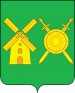 Управление  образованияадминистрации Володарского муниципального районаНижегородской областиПРИКАЗ__26.04.2019_                                                                                                                        №169Об утверждении  справки  по итогам Мониторинга«Удовлетворенность   качеством предоставления дошкольного образования»В соответствии с Приказом Управления образования  администрации Володарского  муниципального  района №149  от 10.04.2019 года, с целью качественной оценки и коррекции образовательной деятельности, условий среды дошкольных образовательных учреждений, для предупреждения возможных неблагоприятных воздействий на развитие воспитанников ДОУ на территории Володарского муниципального района ПРИКАЗЫВАЮ: 1.Утвердить  справку  по итогам  проведения  мониторинга «Удовлетворённости  качеством  предоставления  дошкольного образования» на территории Володарского  муниципального  района (приложение №1).2. Контроль  за исполнением  приказа возложить на консультанта отдела общего и дополнительного образования Лысову О.О.И.о.начальникаУправления образования           О.В.ПавловаИсп. Лысова Ольга Олеговна 883136 (41301)Приложение к приказуУправления  образованияадминистрацииВолодарского муниципального района№____от______________________Справка  по  итогам  мониторинга  «Удовлетворенности  качествомпредоставления дошкольного образования».В период с 10 апреля по26апреля  2019года проводилось анкетирование родителей (законных представителей) по выявлению степени удовлетворенности  качеством предоставления дошкольного  образования.В анкетировании приняло участие 2274 человек, что составило 88,5 % .Для мониторинга степени удовлетворенности родителей качеством дошкольного образования и повышения престижа дошкольного учреждения среди потенциальных потребителей образовательных услуг коллективом ДОУ использовались следующие  методы:
анкетирование;организация дней открытых дверей;проведение досуговых и информационно-просветительских мероприятий.Посредством анкетирования была выявлена степень удовлетворенности родителей качеством дошкольного образования в детских садах, отношение родителей к деятельности ДОУ. Удовлетворены состоянием материально-технической базы ДОУ49% (1110ч), в определённой степени  устраивает  41%(1050ч), совершенно не удовлетворены 10 % (114ч).Удовлетворены  оснащенностью дошкольного образовательного учреждения (детская мебель, игровой и развивающий материал) 79,0 %(1790ч.), в определённой степени  устраивает  18,7%(418ч), совершенно не удовлетворены 2,3 % (66ч).Удовлетворены санитарно-гигиеническими условиями 79,0% (1790ч.), в определённой степени  устраивает  15%(320ч), совершенно не удовлетворены 6,5 % (164ч).Удовлетворены организацией питания в ДОУ 71 %(1606ч),в определённой степени  устраивает  10%(228ч), совершенно не удовлетворены 19 % (440ч).Удовлетворены квалифицированностью  и профессионализмом педагогов ДОУ 87% (2004ч.),в определённой степени  устраивает  9%(160ч), совершенно не удовлетворены 4 % (110ч).Организацией воспитательного и образовательного процесса в ДОУ 90% (2046ч.),в определённойстепени  устраивает  7%(160ч), совершенно не удовлетворены 3 % (68ч).Взаимоотношениями педагогов ДОУ с  воспитанниками 86% (1974ч.),в определённой  степени  устраивает  7%(150ч), совершенно не удовлетворены 7 % (150ч).Удовлетворены взаимоотношениями педагогов ДОУ с  родителями (законными представителями) 87%(2004ч.),в определенной степени  устраивает  9%(160ч), совершенно не удовлетворены 4 % (110ч).Удовлетворены качеством образования (развитие ребенка в дошкольном образовательном учреждении) 86%(1974ч.),в определённой степени  устраивает  12%(254.5ч), совершенно не удовлетворены 2 % (45,5ч).Удовлетворены степенью информированности о деятельности ДОУ (информация в приемных, сайт ДОУ…) 88.5 %(2018ч.),в определённой степени  устраивает  7%(150ч), совершенно не удовлетворены 4,5 % (106ч).Вывод:
    Как видно из результатов анкетирования,  одним из значимых критериев успешности работы ДОУ родители считают Организацию воспитательного и образовательного процесса в ДОУ 90% .Другим значимым критерием является Взаимоотношения педагогов ДОУ с  воспитанниками 93%.Удовлетворены степенью информированности о деятельности ДОУ (информация в приёмных, сайт ДОУ…) 96,5опрошенных родителей (законных представителей) воспитанников.Большинство родителей удовлетворены квалифицированностью  и профессионализмом педагогов ДОУ 85%.По сравнению с 2018 годом увеличилась степень удовлетворённости  родителей оснащённостью дошкольного образовательного учреждения (детская мебель, игровой и развивающий материал)- 88%.Большинство родителей воспитанников ДОУ удовлетворены  деятельностью учреждения,  признают детский сад оптимальной формой приобретения  ребёнком личного опыта перед поступлением в школу. Таким образом, проанализировав ответы респондентов,  можно отметить высокий уровень авторитета ДОУ среди родителей (88,5%). Сравнительная диаграмма степени«Удовлетворенности родителей (законных представителей) качествомпредоставления дошкольного образования».апрель  2018г.                                                                                                                 апрель 2019г.